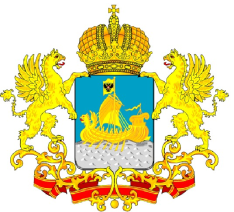 ДЕПАРТАМЕНТ ГОСУДАРСТВЕННОГОРЕГУЛИРОВАНИЯ ЦЕН И ТАРИФОВКОСТРОМСКОЙ ОБЛАСТИП О С Т А Н О В Л Е Н И Еот «18» декабря 2015 года	                                                  		 № 15/551Об установлении тарифов на водоотведение для ООО «Коммунальные системы» потребителям Костромского муниципального района на 2016 - 2018 годы В соответствии с Федеральным законом от 7 декабря 2011 года №416-ФЗ «О водоснабжении и водоотведении», постановлением Правительства Российской Федерации от 13 мая 2013 года № 406 «О государственном регулировании тарифов в сфере водоснабжения и водоотведения» и руководствуясь Положением о департаменте государственного регулирования цен и тарифов Костромской области, утвержденным постановлением администрации Костромской области       от 31 июля 2012 года № 313-а «О департаменте государственного регулирования цен и тарифов Костромской области», департамент государственного регулирования цен и тарифов Костромской области ПОСТАНОВЛЯЕТ:Установить:1) Тарифы на водоотведение для ООО «Коммунальные системы» потребителям Костромского муниципального района на 2016 - 2018 годы с календарной разбивкой согласно приложению № 1 к настоящему постановлению. 2)  Долгосрочные параметры регулирования тарифов на водоотведение для ООО «Коммунальные системы» потребителям Костромского муниципального района на 2016 - 2018 годы согласно приложению № 2 к настоящему постановлению.2. Тарифы, установленные в подпункте 1 пункта 1 настоящего постановления, действуют с 1 января 2016 года по 31 декабря 2018 года.3. Настоящее постановление подлежит официальному опубликованию и вступает в силу с 1 января 2016 года.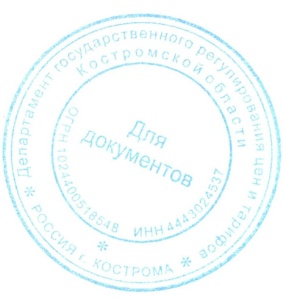 Директор департамента	          		                              И.Ю. СолдатоваТарифы на водоотведение для ООО «Коммунальные системы» потребителям Костромского муниципального района на 2016 - 2018 годы с календарной разбивкой  Примечание: Тарифы на питьевую воду и водоотведение для ООО «Коммунальные системы» налогом на добавленную стоимость не облагаются в соответствии с главой 26.2 части второй Налогового кодекса Российской Федерации.Долгосрочные параметры регулирования тарифовна водоотведение для ООО «Коммунальные системы» потребителям Костромского муниципального района на 2016 - 2018 годыПриложение № 1к постановлению департамента государственного регулирования цен и тарифов Костромской областиот «18» декабря 2015 г. № 15/551  № п/пКатегория потребителей2016 год2016 год2017 год2017 год2018 год2018 год№ п/пКатегория потребителейс 01.01.2016по 30.06.2016с 01.07.2016по 31.12.2016с 01.01.2017по 30.06.2017с 01.07.2017по 31.12.2017с 01.01.2018по 30.06.2018с 01.07.2018по 31.12.2018Водоотведение (одноставочный тариф, руб./куб.м)Водоотведение (одноставочный тариф, руб./куб.м)Водоотведение (одноставочный тариф, руб./куб.м)Водоотведение (одноставочный тариф, руб./куб.м)Водоотведение (одноставочный тариф, руб./куб.м)Водоотведение (одноставочный тариф, руб./куб.м)Водоотведение (одноставочный тариф, руб./куб.м)1.Для потребителей п. Шунга Шунгенского сельского поселения Костромского муниципального районаДля потребителей п. Шунга Шунгенского сельского поселения Костромского муниципального районаДля потребителей п. Шунга Шунгенского сельского поселения Костромского муниципального районаДля потребителей п. Шунга Шунгенского сельского поселения Костромского муниципального районаДля потребителей п. Шунга Шунгенского сельского поселения Костромского муниципального районаДля потребителей п. Шунга Шунгенского сельского поселения Костромского муниципального районаДля потребителей п. Шунга Шунгенского сельского поселения Костромского муниципального района1.1Население 33,8135,9735,9737,9537,9540,371.2Бюджетные и прочие потребители 33,8135,9735,9737,9537,9540,372.Для потребителей п. Мисково и п. Сандогора Сандогорского сельского поселения Костромского муниципального районаДля потребителей п. Мисково и п. Сандогора Сандогорского сельского поселения Костромского муниципального районаДля потребителей п. Мисково и п. Сандогора Сандогорского сельского поселения Костромского муниципального районаДля потребителей п. Мисково и п. Сандогора Сандогорского сельского поселения Костромского муниципального районаДля потребителей п. Мисково и п. Сандогора Сандогорского сельского поселения Костромского муниципального районаДля потребителей п. Мисково и п. Сандогора Сандогорского сельского поселения Костромского муниципального районаДля потребителей п. Мисково и п. Сандогора Сандогорского сельского поселения Костромского муниципального района2.1Население 35,7737,9837,9839,5039,5041,472.2Бюджетные и прочие потребители 35,7737,9837,9839,5039,5041,473.Для потребителей п. Апраксино Апраксинского сельского поселения Костромского муниципального районаДля потребителей п. Апраксино Апраксинского сельского поселения Костромского муниципального районаДля потребителей п. Апраксино Апраксинского сельского поселения Костромского муниципального районаДля потребителей п. Апраксино Апраксинского сельского поселения Костромского муниципального районаДля потребителей п. Апраксино Апраксинского сельского поселения Костромского муниципального районаДля потребителей п. Апраксино Апраксинского сельского поселения Костромского муниципального районаДля потребителей п. Апраксино Апраксинского сельского поселения Костромского муниципального района3.1Население 35,3336,8136,8138,1938,1940,733.2Бюджетные и прочие потребители 35,3336,8136,8138,1938,1940,734.Для потребителей с. Сущёво Сущевского сельского поселения Костромского муниципального районаДля потребителей с. Сущёво Сущевского сельского поселения Костромского муниципального районаДля потребителей с. Сущёво Сущевского сельского поселения Костромского муниципального районаДля потребителей с. Сущёво Сущевского сельского поселения Костромского муниципального районаДля потребителей с. Сущёво Сущевского сельского поселения Костромского муниципального районаДля потребителей с. Сущёво Сущевского сельского поселения Костромского муниципального районаДля потребителей с. Сущёво Сущевского сельского поселения Костромского муниципального района4.1Население 33,5534,9634,9636,7136,7138,544.2Бюджетные и прочие потребители 33,5534,9634,9636,7136,7138,545.Для потребителей п. Шувалово и п. Прибрежный Сущевского сельского поселения, потребителей Никольского сельского поселения, потребителей Чернопенского сельского поселения, потребителей Кузнецовского сельского поселения, потребителей Кузьмищенского сельского поселения  Костромского муниципального районаДля потребителей п. Шувалово и п. Прибрежный Сущевского сельского поселения, потребителей Никольского сельского поселения, потребителей Чернопенского сельского поселения, потребителей Кузнецовского сельского поселения, потребителей Кузьмищенского сельского поселения  Костромского муниципального районаДля потребителей п. Шувалово и п. Прибрежный Сущевского сельского поселения, потребителей Никольского сельского поселения, потребителей Чернопенского сельского поселения, потребителей Кузнецовского сельского поселения, потребителей Кузьмищенского сельского поселения  Костромского муниципального районаДля потребителей п. Шувалово и п. Прибрежный Сущевского сельского поселения, потребителей Никольского сельского поселения, потребителей Чернопенского сельского поселения, потребителей Кузнецовского сельского поселения, потребителей Кузьмищенского сельского поселения  Костромского муниципального районаДля потребителей п. Шувалово и п. Прибрежный Сущевского сельского поселения, потребителей Никольского сельского поселения, потребителей Чернопенского сельского поселения, потребителей Кузнецовского сельского поселения, потребителей Кузьмищенского сельского поселения  Костромского муниципального районаДля потребителей п. Шувалово и п. Прибрежный Сущевского сельского поселения, потребителей Никольского сельского поселения, потребителей Чернопенского сельского поселения, потребителей Кузнецовского сельского поселения, потребителей Кузьмищенского сельского поселения  Костромского муниципального районаДля потребителей п. Шувалово и п. Прибрежный Сущевского сельского поселения, потребителей Никольского сельского поселения, потребителей Чернопенского сельского поселения, потребителей Кузнецовского сельского поселения, потребителей Кузьмищенского сельского поселения  Костромского муниципального района5.1Население 36,4537,9837,9839,8839,8841,995.2Бюджетные и прочие потребители 36,4537,9837,9839,8839,8841,99Приложение № 2к постановлению департамента государственного регулирования цен и тарифов Костромской областиот «18» декабря  2015 г. № 15/551  Вид тарифаПериод Базовый уровень операционных расходовИндекс эффективности операционных расходовНормативный уровень прибылиПоказатели энергосбережения и энергетической эффективностиПоказатели энергосбережения и энергетической эффективностиВид тарифаПериод Базовый уровень операционных расходовИндекс эффективности операционных расходовНормативный уровень прибылиУровень потерь водыУдельный расход электрической энергииВид тарифаПериод тыс.руб.%%%кВт*ч/куб.мВодоотведение2016 год11082,371,000,000,60Водоотведение2017 год 1,000,000,60Водоотведение2018 год1,000,000,60